Priloga 1:OPIS  VOZILA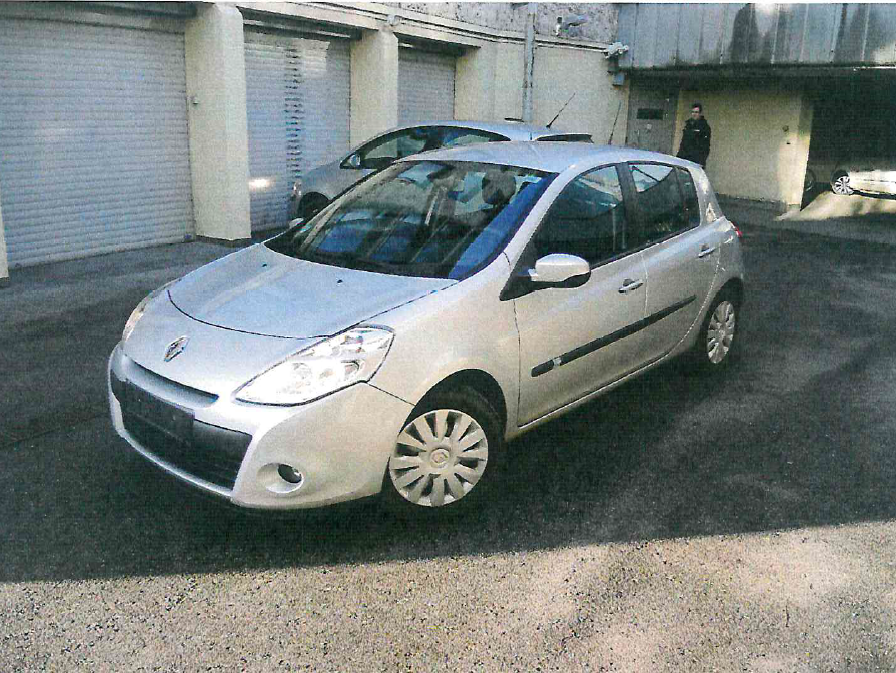 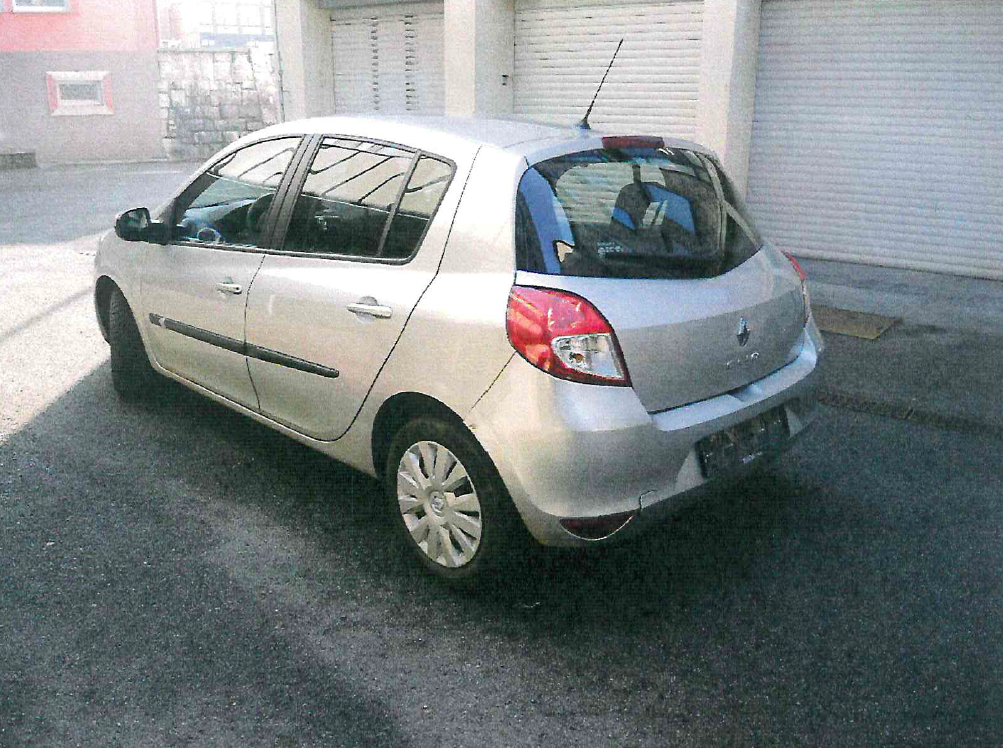 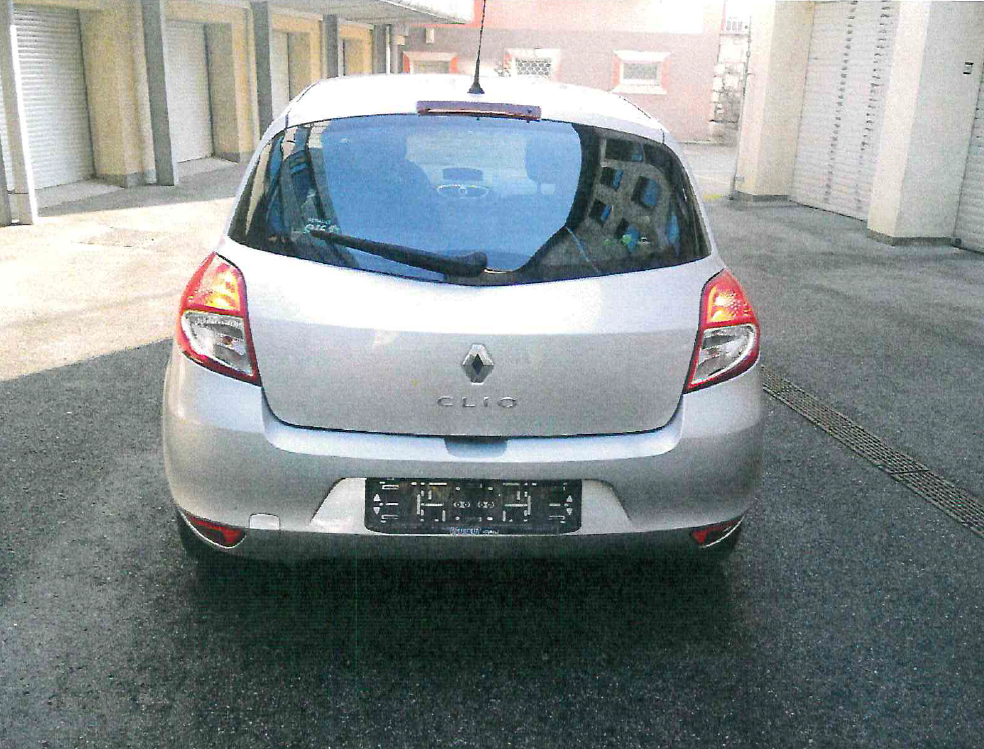 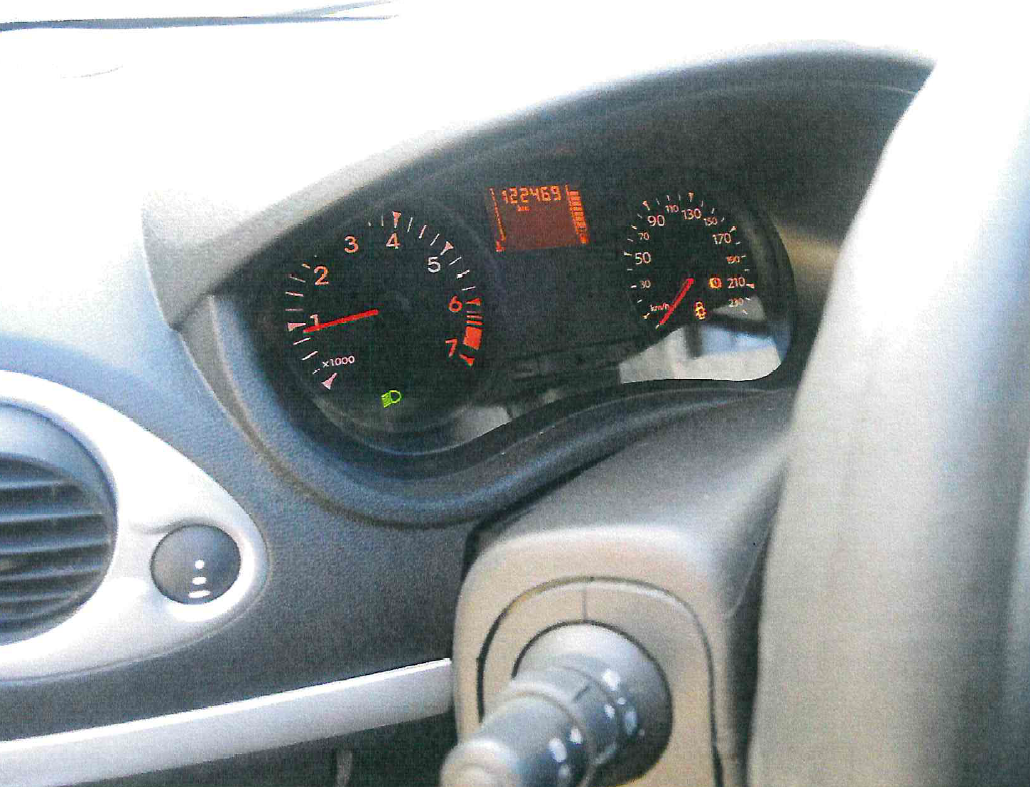 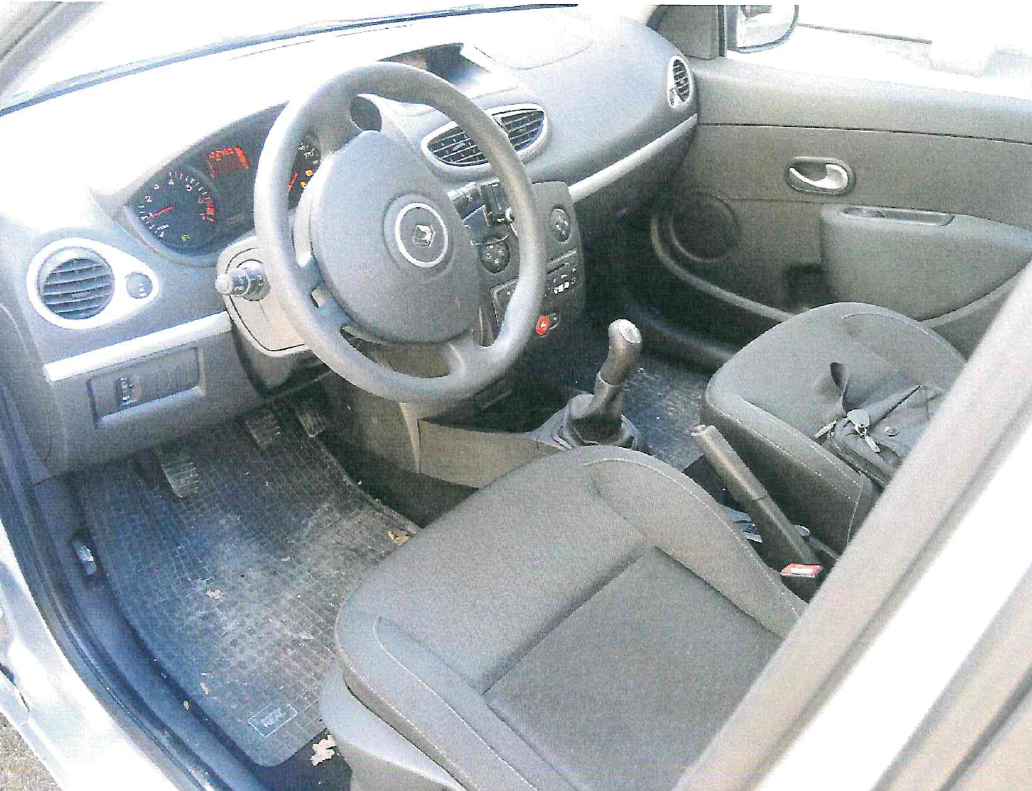 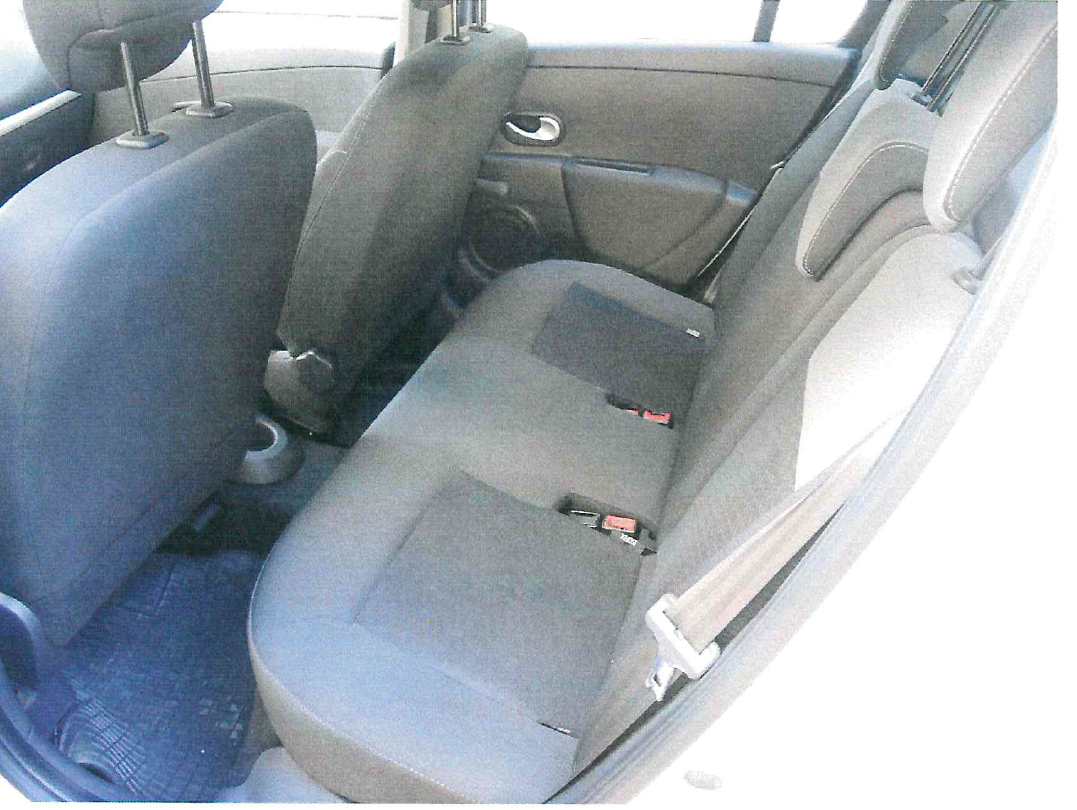 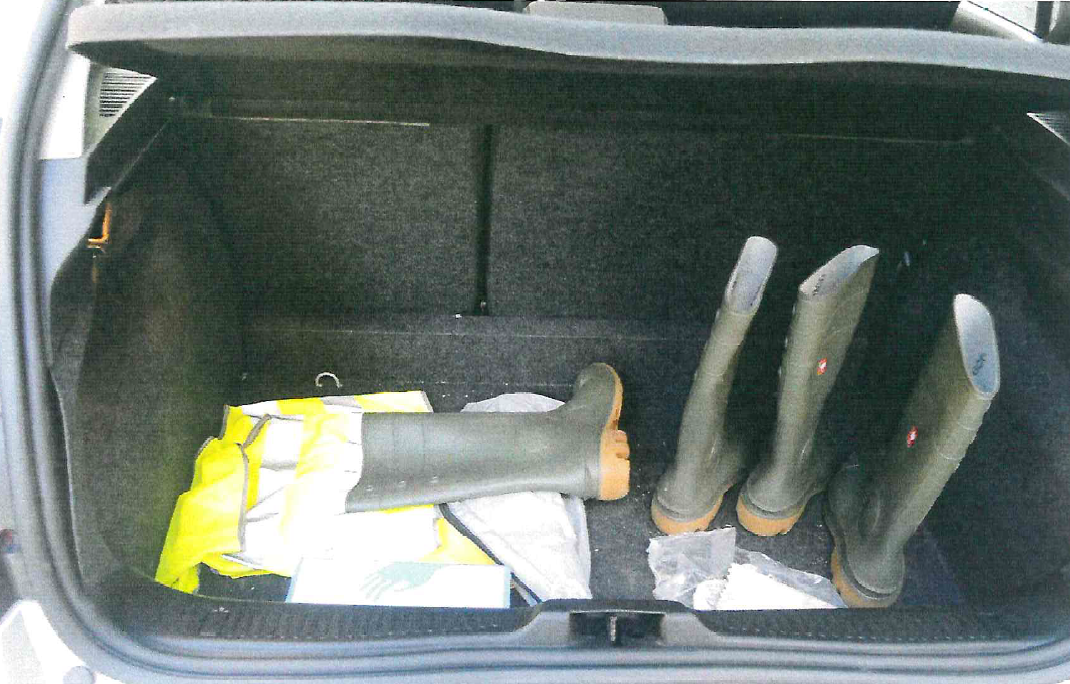 Vrsta vozilaosebniZnamka in tip vozilaRENAULT CLIO 1,2 16VInventarna številka101823Ccm3/kW1149/74  Število vrat5Št. šasijeVF1BR1P0H42384672VRSTA IN OZNAKA MOTORJAD4F H7Leto izdelave2010Datum prve registracije28.01.2010Število prevoženih km122.469BarvaKovinsko sivaVrsta gorivabencinStanje vozilaVozilo je redno servisirano in vzdrževano.Vozilo ni registrirano.Oprema vozilaStandardna + dodatna